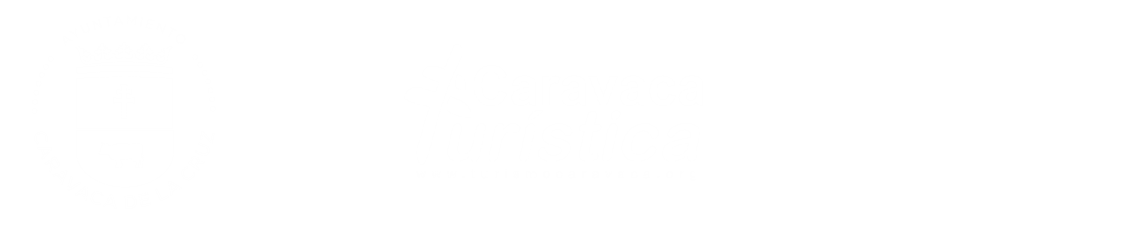 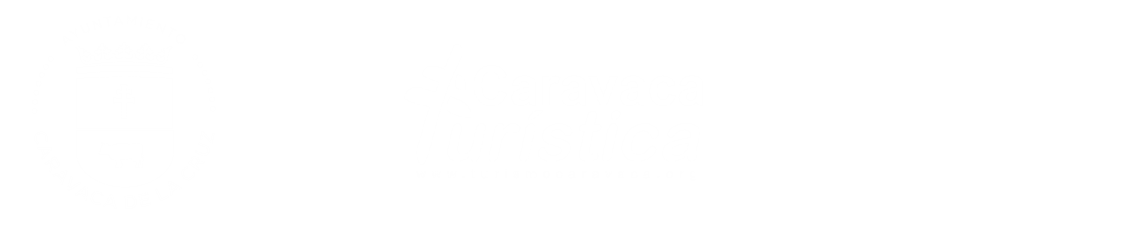 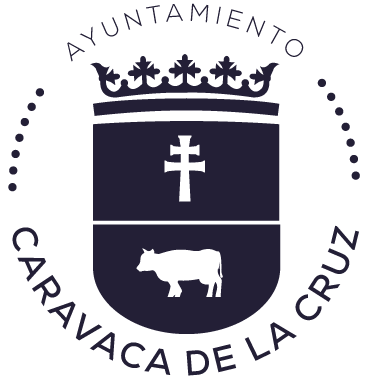 ÍNDICEHACIENDA, EMPRESAS, RRHH Y DESARROLLO ECONÓMICO..................................................2 TRANSPARENCIA Y PARTICIPACIÓN CIUDADANA.......................................................................5AGRICULTURA, GANADERÍA Y AGUA...............................................................................................6 URBANISMO, OBRAS Y SERVICIOS..................................................................................................8PEDANÍAS.............................................................................................................................................10COMERCIO, CONSUMO, HOSTELERÍA Y ARTESANÍA..................................................................11TURISMO................................................................................................................................................14SEGURIDAD CIUDADANA..................................................................................................................16EDUCACIÓN...........................................................................................................................................18SANIDAD...............................................................................................................................................19 CULTURA Y PATRIMONIO..................................................................................................................20 ASUNTOS SOCIALES, FAMILIA Y MAYORES................................................................................22 IGUALDAD DE OPORTUNIDADES....................................................................................................23 DEPORTES............................................................................................................................................24JUVENTUD............................................................................................................................................25MEDIO AMBIENTE...............................................................................................................................27 PROTECCIÓN Y BIENESTAR ANIMAL.............................................................................................30FESTEJOS.............................................................................................................................................32HACIENDA, EMPRESAS, RRHH Y DESARROLLO ECONÓMICOApoyaremos la actitud emprendedora y el esfuerzo. Queremos un Ayuntamiento que sea ágil y eficiente en la gestión, en el que cualquier emprendedor encuentre apoyo y facilidades para iniciar una actividad. Tenemos que seguir trabajando por un municipio que ofrezca oportunidades a su gente, para que los jóvenes no tengan que marchar de Caravaca y seguir atrayendo inversiones y oportunidades.Seguiremos garantizando de forma profesional que no se perderá ni un euro de subvenciones y se encontrarán fondos para financiar nuevos proyectos para nuestro municipio. Estableceremos los mecanismos necesarios para seguir buscando financiación a todos los niveles de la administración, europeo, nacional y regional.Crearemos un espacio de libertad económica que evite la fuga de empresas y atraiga nuevas inversiones que generen empleo y riqueza.Avanzaremos aún más en la simplificación administrativa que facilite las gestiones de nuestros vecinos.Iremos a la búsqueda de nuevas empresas y fomentaremos la ampliación de las existentes, apoyándolas al máximo en todos los ámbitos. Trabajaremos de la mano del INFO en el apoyo de búsqueda y mejora para que las empresas puedan encontrar vías de financiación y nuevos canales de comercialización.Maximizaremos el Plan de Revitalización Industrial del Noroeste con la colaboración del Instituto de Fomento de la Comunidad Autónoma de Murcia.Crearemos un nuevo espacio de innovación y de emprendimiento dentro del centro multiusos de Cavila para impulsar el desarrollo empresarial y las oportunidades para nuestros jóvenes.Incentivaremos a los empresarios que se instalen en el casco histórico.Fomentaremos la colaboración público-privada como mecanismo para mantener el esfuerzo inversor en infraestructuras y contribuir a la mejora de la productividad y competitividad de la economía local.Seguiremos manteniendo el rigor en nuestras cuentas, para que el periodo de pago a proveedores siga estando dentro del tiempo límite legal, conscientes del beneficio que supone para los profesionales y empresas que trabajan para el Ayuntamiento.Se trabajará en bonificaciones de impuestos locales para aquellas personas que emprendan un negocio en el casco histórico para su dinamización.Seguiremos mejorando la gestión y el servicio de la recuperada Oficina Liquidadora de Impuesta Regionales como servicio de información y presentación de autoliquidaciones (compra-venta, donaciones, herencias, etc, sin coste para el Ayuntamiento).Se mantendrán beneficios fiscales a familias numerosas y a los colectivos desfavorecidos ya aplicados durante estos años.Lucharemos contra el fraude fiscal mejorando la actuación de la Administración local en su relación con los contribuyentes.En relación a las concesiones administrativas, se revisará y controlará la calidad del servicio prestado y del cumplimiento de las cláusulas del mismo, tal y como se ha realizado en estos cuatro años con el Centro Deportivo de Caravaca (CDC) y el servicio de la ORA (zona azul).Seguiremos avanzando en mejorar el recién creado departamento de contratación pública, velando por el buen uso de los recursos públicos, la responsabilidad social orientándola a obtener objetivos comunes, incluyendo en los pliegos de condiciones cláusulas dirigidas a los colectivos más desfavorecidos, cláusulas medioambientales y otras que impulsen el uso eficiente de recursos.Continuaremos trabajando en la captación de voluntariado europeo financiado con fondos europeos para apoyar y mejorar los recursos públicos y ampliar la oferta de servicios.Potenciaremos el teletrabajo en la administración siempre que las necesidades del servicio lo permitan, fomentando así la conciliación familiar.Fomentaremos el uso racional de la energía en todos los edificios públicos, revisando contrataciones y aplicando nuevas tecnologías que hagan más eficiente el servicio.Seguiremos gestionando el presupuesto municipal de manera eficaz y eficiente. Debemos seguir en la línea de saneamiento de las arcas municipales, mejorando los servicios públicos en la medida de lo posible y buscando financiación ante cualquier administración para financiar proyectos necesarios tal y como se ha realizado estos cuatro años. RECURSOS HUMANOSSeguiremos trabajando en la mejora de cada una de las áreas municipales que conforman el Ayuntamiento para la mejora del servicio y atención al ciudadano y la progresión y promoción del empleado público.Daremos continuidad a todos los progresos realizados en el área de RRHH con la elaboración de un Plan de Ordenación de Recursos Humanos para abordar y ordenar la evolución y avance de los departamentos municipales.Continuaremos con la transformación de cada dependencia del Consistorio buscando la conversión de las instalaciones en espacios abiertos, modernos, innovadores y que faciliten el trabajo al empleado público y el acceso de los ciudadanos. El Ayuntamiento es la casa de todos.Seguiremos propiciando la promoción interna como herramienta de progresión en la carrera profesional del empleado público.Facilitaremos el acceso juvenil y de las personas con dificultades a la Administración Pública por medio de prácticas, programas de empleo y formación y voluntariados a través de los distintos canales que ofrecen diferentes entes como el SEF, las Universidades y los institutos de Educación de Secundaria, entre otros.Pondremos en marcha un Reglamento que regule la prestación de servicios en régimen de teletrabajo como un instrumento idóneo para contribuir a la organización de los recursos humanos al servicio de la Administración Pública, para fomentar la conciliación familiar y mejorar en la tramitación de los expedientes por la flexibilidad que ofrece las herramientas de las nuevas tecnologías. Culminaremos la consecución de un Reglamento de Productividad como un elemento retributivo que pretende favorecer el especial rendimiento, la actividad extraordinaria y el interés o iniciativa por parte de los empleados públicos.Seguiremos trabajando para cubrir las plazas vacantes que existen en la plantilla y para ocupar los puestos de trabajo existentes en la RPT por medio de los procesos legalmente establecidos para ello y que sirvan para mejorar profesionalmente cada una de las áreas.Mantendremos activas cada una de las bolsas de trabajo existentes y creadas durante la legislatura y crearemos aquellas nuevas bolsas que sean necesarias para poder cubrir cada una de las necesidades del Ayuntamiento.Seguiremos escuchando y atendiendo a los representantes sindicales, formalizando todas aquellas propuestas que sirvan para mejorar y progresar en el área de RRHH.TRANSPARENCIA Y PARTICIPACIÓN CIUDADANAEstaremos cerca de los ciudadanos escuchando sus propuestas, atendiendo a sus quejas y buscando soluciones a sus problemas.Seguiremos trabajando en la consecución de unos presupuestos participativos reales.Continuaremos comunicando los temas de actualidad del municipio, informando de las medidas tomadas por el equipo de Gobierno en su día a día.Facilitaremos la participación ciudadana en los asuntos municipales y en las políticas públicas de máximo interés, facilitando diferentes canales de comunicación, para que todo aquel que así lo considere, pueda acceder a los procesos de participación.Trabajaremos en seguir mejorando el renovado portal de transparencia del Ayuntamiento de Caravaca de la Cruz, que cuenta con el objetivo de informar al ciudadano sobre toda clase de servicios, comunicaciones y actividades relacionadas con el Ayuntamiento.Se seguirá velando por garantizar los derechos de los ciudadanos en los procesos participativos.Actualizaremos el Registro de Asociaciones y apoyaremos a aquellos grupos de personas que quieran asociarse para conseguir llevar a cabo sus objetivos comunes.Seguiremos trabajando con todos los instrumentos de participación ciudadana disponibles: aportaciones y sugerencias ciudadanas, consultas públicas y procesos de deliberación participativa entre otros.La aplicación ‘Línea Verde’ continuará siendo una de las herramientas para poder conocer de primera mano las deficiencias o propuestas de mejora que los vecinos consideren oportunas, mejoraremos su funcionamiento y la respuesta a las aportaciones.Seguiremos impulsando el contenido del Reglamento Participación Ciudadana de forma efectiva.AGRICULTURA, GANADERÍA Y AGUAEl sector agrario como motor económico, generador de empleo y fuente de recursos naturales y de oportunidades para el territorio rural.Continuaremos trabajando en la mejora de los caminos rurales de todo el municipio para su mejora y mantenimiento.Instaremos a la Federación de Municipios de la Región de Murcia para que cree una Comisión de Agricultura cuyo objetivo sea la reducción del IBI del sector Primario.Crearemos la Comisión Comarcal Agrícola del Noroeste-Río Mula con el objetivo de trabajar con todos los ayuntamientos de la Comarca para la protección y correcta gestión del sector agrícola, siendo un grupo de trabajo encabezado por Caravaca para reivindicar, luchar y trabajar por los cultivos de secano y regadío.Continuaremos trabajando en el fomento del asociacionismo y cooperativismo agrario, estudiaremos sus necesidades para ayudarles en la cumplimentación de sus objetivos y en superar sus dificultades.Seguiremos organizando reuniones periódicas con los agricultores y ganaderos, que son los verdaderos conocedores del territorio.Ampliaremos la oferta de cursos formativos en el ámbito agrícola y ganadero como salida profesional para los desempleados, así como aquellos que quieran iniciar su actividad económica en el sector Primario.Informaremos a los agricultores y ganaderos (profesionales o no) de las ayudas europeas y nacionales, mediante jornadas y charlas sobre las mismas, facilitando y colaborando en su tramitación.La Feria del Cordero Segureño y Ganadería continuará siendo un referente en la Comarca, impulsándola y potenciando su celebración.En coordinación con los distintos cuerpos y fuerzas de seguridad potenciaremos la seguridad en los entornos rurales y pedanías para evitar que se produzcan robos y situaciones peligrosas.Junto con la Consejería de Agricultura intentaremos mejorar las condiciones de los rendimientos máximos asegurables, así como el precio de la prima de los seguros agrarios.Solicitaremos a la CARM ayudas específicas dentro del Plan de Desarrollo Rural, para la agricultura y ganadería de la zona de montaña, por las dificultades y bondades que por su situación geográfica tiene.Seguiremos trabajando en la innovación y apuesta por los cultivos experimentales como forma de producción alternativa o de diversificación productiva, buscando herramientas para su rentabilidad.Continuaremos trabajando para mejorar las oportunidades de aquellos ciudadanos que promuevan proyectos empresariales innovadores en el sector agrícola y ganadero.Apoyaremos la consolidación de la empresa familiar rural, fomentando y promoviendo el valor de los productos locales, ecológicos y artesanales.Promoveremos el conocimiento de la agricultura y ganadería entre los jóvenes, incentivando un modelo de agricultura familiar sostenible.Apoyaremos la agricultura ecológica como modelo productivo que puede mejorar la rentabilidad de las explotaciones agrarias.Impulsaremos la regulación de las explotaciones ganaderas familiares con la puesta en marcha de la ordenanza pecuaria.Seguiremos facilitando y ayudando en la gestión de la quema de restos de poda.Reduciremos la distancia existente entre el medio rural y el medio urbano.Trabajaremos en coordinación con la Consejería de Medio Ambiente para la puesta en marcha de concursos públicos de los montes públicos para el aprovechamiento como pasto por las cabañas ganaderas. Seguiremos apoyando y colaborando con las comunidades de regantes en su objetivo de optimizar el uso del agua, facilitar el trabajo del agricultor y aumentar la rentabilidad de la tierra.Reivindicaremos a la Confederación Hidrográfica del Segura para que ejerza su función de control sobre los pozos ilegales, sobre el riego de parcelas fuera de su marco de riego, así como en la transformación de secanos en regadío y en la limpieza de cauces, barrancos y ramblas. Estudiaremos todas las alternativas viables para evitar la continua sobreexplotación de algunos pozos deficitarios.Continuaremos controlando y exigiremos medidas compensatorias a aquellas empresas que utilicen grandes superficies de terreno de cultivo y grandes volúmenes de agua, y que produzcan, entre otros daños, destrozos en las carreteras donde transitan debido al gran peso de los camiones que circulan. URBANISMO, OBRAS Y SERVICIOSEMBELLECIMIENTO DE NUESTRAS CALLES Y BARRIOS El cuidado de nuestro entorno y el embellecimiento de nuestro municipio son una prioridad para nosotros. Continuaremos impulsando refuerzos de limpieza, dando cumplimiento al contrato con la empresa concesionaria del servicio de limpieza y seguiremos intensificando la oferta de reciclaje, para llegar al mayor número de vecinos posible.PONEMOS EL FOCO EN EL CENTRO HISTÓRICO Abriremos el huerto del Convento de San José con acceso directo desde la calle Canalica durante el día, siendo cerrado durante la noche. De esta forma se podrá disfrutar de este espacio verde y lleno de historia en pleno casco urbano, potenciando sus valores y el legado de Santa Teresa de Jesús.Convertiremos el antiguo edificio del colegio de la Consolación en un aparcamiento en altura, integrado en el casco histórico, para cubrir las necesidades de estacionamiento a vecinos y visitantes que vienen a Caravaca a diferentes gestiones.Impulsaremos, tras la cesión del espacio del Europán por la Comunidad Autónoma al Ayuntamiento, un proyecto de colaboración público-privada para convertirlo en un pulmón verde con edificios de residencia destinada a jóvenes y familias numerosas y un aparcamiento para los vecinos.El auditorio se convertirá en objetivo prioritario para poder adaptarlo a las necesidades de nuestro municipio, creando un gran centro cultural que acoja eventos y espacios de de referencia en la comarca.CREACIÓN DE ZONAS VERDES Y RUTAS VERDESEl gran espacio entre el Camino de Mayrena y el Camino del Huerto se recuperará como una gran zona verde ajardinada, con agua y espacios de ocio y descanso.Continuaremos con el desarrollo del anillo verde alrededor del casco urbano como un eje de ocio y esparcimiento, dotado de iluminación nocturna y mobiliario urbano adecuado.MEJORA DE LAS CONDICIONES DE HABITABILIDAD DE NUESTRA CIUDAD, CREANDO OPORTUNIDADES DE DESARROLLO ECONÓMICOCon la puesta en marcha del Plan de Movilidad Urbana Sostenible se peatonalizarán espacios en nuestra localidad, fomentando las relaciones humanas que inviten a disfrutar del entorno monumental.Se ampliará la calle Rosales para conseguir mejorar la seguridad vial y peatonal de la zona.Trabajaremos en la llegada del gas natural a pedanías.Impulsaremos un nuevo PERI, contando con la opinión de los vecinos y el trabajo de los técnicos municipales, tomando como base el trabajo y los estudios y análisis previos realizados durante esta legislatura.Continuaremos con el Plan General de Ordenación Municipal, documento fundamental para el desarrollo económico y social de nuestro municipio.Impulsaremos las actuaciones necesarias para la puesta en marcha del Plan de Accesos y Circunvalaciones a Caravaca, como herramienta fundamental para la movilidad, entrada y salida a nuestra localidad.Coordinaremos con el Gobierno Regional el Plan de Saneamiento de la Región de Murcia para impulsar los proyectos recogidos en nuestro municipio, como el del Camino del Plano.Estudiaremos y planificaremos la regulación de las entradas y salidas en el polígono de la carretera de Murcia para garantizar la seguridad de los accesos.Realizaremos un estudio de los accesos a nuestra localidad para mejorar las visuales y el paisaje y poder garantizar que la primera impresión de quien entra en Caravaca sea la mejor posible.La renovación del alumbrado público será una realidad para conseguir mejorar la eficiencia energética, mejorar el gasto y el servicio, atendiendo además a puntos deficientes en nuestras pedanías.Continuaremos trabajando para desarrollar y ampliar los polígonos industriales del municipio como Las Minas, Santa Inés y Cavila.Llevaremos a cabo la elaboración y estudio de un Plan Especial del acondicionamiento del cauce del río Argos, buscando la conexión la localidad vecina de Cehegín, para que sea visitable y además poder conectar con el anillo verde, infraestructura que también se continuará su desarrollo la siguiente legislatura.Trabajaremos en la construcción de un aparcamiento público en el entorno del IES Oróspeda.PEDANÍASLas pedanías y el medio rural, eje fundamental de nuestro proyecto de gobierno.Elaboraremos un Plan de Desarrollo de Pedanías (PDP) que tenga en cuenta sus fortalezas, amenazas, debilidades y oportunidades en el ámbito de suministros, infraestructuras, comunicaciones, turismo y vivienda.Pondremos medidas reales y efectivas, en materia fiscal, para intentar fijar población en las pedanías.Seguiremos apostando firmemente por la existencia de los salones sociales como elementos de ocio, social y cultural de las poblaciones fuera del entorno urbano.Seguiremos solicitando ayudas dentro de los Planes de Obras y Servicios de la Comunidad que sirvan para cubrir las necesidades y mejoras tanto de pedanías como del casco urbano.Ejecución del sistema de vídeo-vigilancia cuyo proyecto se ha desarrollado en la última legislatura. Un proyecto que incluye un total de 80 cámaras, tanto en el casco urbano como en las urbanizaciones y pedanías. Este proyecto permitirá dotar de más seguridad al municipio, así como poner a disposición de la Policía Local una herramienta de trabajo fundamental. Además, el proyecto cuenta con un sistema inteligente de reconocimiento de matrículas en los accesos al casco urbano y pedanías que permitirá esclarecer con mayor facilidad cualquier tipo de robo.Pondremos en marcha el taxi rural para acercar las pedanías al casco urbano. Fomentaremos el ocio, la cultura y el deporte para jóvenes en pedanías y una estrategia de agroturismo rural de calidad.Incentivaremos medidas de política activa que garanticen la permanencia de las mujeres jóvenes como eje vertebrador y de desarrollo demográfico en el medio rural.Incrementaremos las partidas municipales destinadas a pedanías.Insistiremos en que la Dirección General de Carreteras asuma como parte de sus competencias y mejoren el estado de carreteras como las de El Moralejo, La Junquera y El Campillo.Facilitaremos que los habitantes de pedanías puedan poner en marcha sus negocios. Simplificación burocrática y facilidades para explotaciones agrícolas y ganaderas tradicionales, tanto de nueva creación, como ya existentes.Mejoraremos la conexión a Internet mediante la extensión de banda ancha y cobertura total en núcleos rurales alejados.COMERCIO, CONSUMO, HOSTELERÍA Y ARTESANÍAEl comercio y la hostelería locales como referentes económicos y motores principales de la economía local del municipioSeguiremos trabajando de forma conjunta y coordinada con las asociaciones que representan a los dos sectores, a los comerciantes y a los hosteleros, llevando a cabo todas las actividades que proponen y organizan a lo largo del año, así como planteando otras nuevas por parte del Ayuntamiento. Trabajaremos de forma individual y personalizada para cada comercio y hostelero que lo necesite, aportándole ayuda, asesoramiento y herramientas para conseguir los objetivos que se plantee. Remitiremos toda la información que le sea de interés y que sirva para mejorar en su local y en sus fines. Ayudaremos y asesoraremos a los comercios y hosteleros para la renovación de los equipos tecnológicos y para mejorar digitalmente sus locales y para su adaptación a las nuevas tecnologías.Seguiremos mejorando las calles más comerciales, con mejoras innovadoras y digitales, así como arreglos en las calles para que sean más accesibles, seguras y visibles para los viandantes y clientes potenciales de los locales.Celebraremos anualmente una Gala del Comercio y la Hostelería Local donde se premie y promocione a los comerciantes y hosteleros del municipio en las diferentes vertientes y categorías de sus negocios, se reconozca su contribución y labor diaria en el sector de la economía, el social y el local haciendo posible que Caravaca sea un referente comercial en la Comarca del Noroeste.Trabajaremos con la imagen corporativa de referencia creada durante esta legislatura de ‘LATIMOS CONTIGO’ que ha significado que se conozca el sector del comercio y la hostelería más allá del municipio, y ha servido de herramienta de difusión y promoción.Pondremos en marcha la V Edición de los BonoLatidos en el mes de octubre. Cada año desarrollaremos y publicaremos una nueva edición de BonoLatidos, consolidando estos bonos descuento como una seña de identidad de nuestro municipio, actividad que activa las compras y el movimiento comercial en Caravaca y pedanías.Activaremos otras actividades dentro de la Campaña de Latimos Contigo que supongan activar las ventas y la reactivación en aquellos momentos del año en el que las ventas sean inferiores.Realizaremos, como hasta ahora, una campaña concreta para Navidad para el comercio y la hostelería local del municipio y seguiremos adelantando el encendido de las luces de Navidad para favorecer las compras y las visitas a los locales durante todo el mes de diciembre y no solo en las fechas concretas de Navidad.Posicionaremos la página web del comercio y la hostelería de Caravaca en un lugar preferente para que los visitantes encuentren fácil lo que buscan cuando decidan visitar el municipio.Celebraremos, en coordinación con las asociaciones, las actividades consolidadas anuales como la ‘Shopping Night’, ‘Outlet’, ‘Ruta de la Tapa’, ‘Cocinas del Jubileo’ y aquellas nuevas que se organicen.Seguiremos apostando por la Feria Agroindustrial como feria de referencia comarcal de Caravaca, apoyando y dando soporte a los expositores locales y la Asociación Asacar, dándoles las herramientas necesarias para posicionarse como empresas de referencia, incluiremos más actividades y atractivos a la Feria para que ese fin de semana Caravaca siga siendo el centro comercial por excelencia.Posicionaremos la Feria del Yute como una feria regional, nacional e internacional de referencia y única por los sectores que abarca que son marca Caravaca.  Apoyaremos y asesoraremos a los empresarios del calzado y a su Asociación Calzia para lo que necesiten.Comercializaremos la marca ‘Peregrinas’ para posicionarla como un referente de Caravaca y que sirva de imagen y marca municipal reconocible a nivel regional, nacional e internacional.Bonificaremos y ayudaremos para la implantación de nuevos comercios y locales de hostelería en las pedanías del municipio.Pondremos en marcha herramientas efectivas para que los locales decidan instalarse en la Calle Mayor, priorizaremos agilizar los trámites administraciones y bonificaciones por elegir ese lugar para montar su negocio para que sea un lugar de referencia en compras, consumo y ocio.Posicionaremos la Escuela de Hostelería de Caravaca como referente comarcal y regional, ayudando en su mantenimiento y en las actividades que realiza como hasta ahora y colaborando para la realización de la oferta formativa a través del SEF y la Escuela de Adultos.Pondremos en marcha cursos de formación especializados para los sectores del comercio y hostelería, tanto para los empresarios como para los empleados, con el fin de profesionalizar el sector en todas sus vertientes.La Oficina del Consumidor como referente comarcal para resolver las situaciones, quejas o problemas que pueda tener el consumidor, trabajaremos para que los vecinos puedan seguir dirigiéndose a ella como hasta ahora para poder presentarlas y que se resuelvan a la mayor brevedad y que la atención sea efectiva y rápida.Consolidaremos el Mercado del Peregrino como un mercado artesanal de referencia comarcal, consiguiendo que vengan el mayor número de artesanos y la elaboración de más actividades que sirvan de reclamo tanto para los vecinos de Caravaca como para que los turistas elijan visitarlo cada tercer domingo del mes. Elaboraremos, a principios de cada año, la programación anual con las diferentes ediciones y actividades planificadas.Apoyaremos, asesoraremos y daremos el soporte que necesiten a los artesanos para que puedan seguir ejerciendo su profesión con garantías.Pondremos en marcha un mercado artesanal de Navidad aprovechando la época navideña y las posibilidades que ofrece con la creación de belenes y sus figuras, dulces típicos, música, personajes navideños y otros productos artesanales.TURISMOContaremos con un centro de acogida al peregrino en las dependencias del Museo de la Fiesta. Un espacio dotado con todo lo necesario para ofrecer asistencia y descanso a las personas que, tras completar el Camino de la Cruz, lleguen a nuestra localidad. Al que se accede desde el final del Camino de la Cruz al centro histórico.Crearemos la plaza de la Cuesta del Castillo, que será un punto de referencia para el descanso del peregrino y visitante que acceda a pie a la Basílica.Trabajemos junto al resto de instituciones para impulsar un amplio programa de contenidos y promoción de cara al Año Jubilar 2024.Crearemos un festival que combine las artes escénicas con la gastronomía local vinculado a la identidad del territorio.Vincularemos el turismo experiencial a los cultivos alternativos del lúpulo y la trufa, mediante noches temáticas que permitan al visitante conocer nuestra gastronomía al mismo tiempo que disfrutan de una alternativa de ocio y cultural.Trabajaremos en la promoción de “viewpoints” y espacios con encanto para obtener un recuerdo fotográfico de nuestro municipio. En la época de las redes sociales, Caravaca cuenta con lugares susceptibles de fotografiar y guardar en el recuerdo como pueden ser el mural de “La Aparición” de Diego AS, el jardín vertical o los distintos miradores que se pueden encontrar en el casco urbano o pedanías.Trabajaremos en la remodelación del Museo Arqueológico de la Soledad para hacerlo más atractivo al visitante y abrirlo a la sociedad caravaqueña ampliando la oferta de espacios sociales y culturales.Caravaca de la Cruz como destino turístico inteligente, mediante la ejecución del plan director elaborado en la última legislatura, donde se incluye la incorporación de las nuevas tecnologías orientadas a mejorar la experiencia turística, abarcando aspectos como la señalización turística, creación de aplicación móvil, sensores para obtener información estadística, etc.Crearemos una ruta por todas las iglesias de Caravaca, dando a conocer el patrimonio artístico de la ciudad, su contenido, historia a la vez que se pone en valor el casco histórico, incluyendo visita a miradores como la Torre de la Parroquia de El Salvador.Iluminaremos los escudos heráldicos del casco histórico y digitalizaremos la visita por los mismos mediante la explicación de su historia con códigos QR. Daremos un nuevo impulso a la experiencia iniciada el último año “Vino y Música” que incluye catas de vino de la zona en lugares con encanto, combinado con la mejor música en directo.Llevaremos a cabo la iluminación de forma sostenible mediante energías renovables de los diferentes monumentos de la ciudad, de forma progresiva y con el consiguiente ahorro energético tan valorado a nivel comunitario, comenzando por la cúpula y torres de la Iglesia de la Compañía.Mediaremos para que productoras de cine y plataformas de televisión de índole nacional utilicen nuestro patrimonio histórico y monumentos emblemáticos como plató de televisión, lo que mejorará la imagen y proyección turística de nuestro municipioCrearemos nuevos productos turísticos en base a la oferta de turismo de naturaleza, mediante la puesta en valor de las rutas PR actuales y la creación de nuevos itinerarios cicloturistas.  Asimismo, apoyaremos los eventos deportivos que atraigan turismo de forma sostenible a nuestro municipio, como la prueba 90K Camino de la Cruz o la llegada de la Vuelta Ciclista a España.Aprovecharemos rincones con encanto y baja contaminación lumínica de nuestras pedanías, como puede ser la Ermita de la Encarnación, el cerro de La Fuente de Archivel o La Cabezuela de Barranda, para realizar experiencias de turismo astronómico. Para ello, propondremos un convenio de adhesión que permita incluir a Caravaca como monumento astronómico Starlight.Apoyaremos y pondremos herramientas para fomentar el asociacionismo del sector turístico a nivel comarcal, con el fin de poner en común proyectos, canalizar propuestas y cohesionar el sector.Crearemos una nueva experiencia turística vinculado al patrimonio arqueológico de los distintos yacimientos ubicados tanto en el casco urbano como en las pedanías.Seguiremos trabajando en la cohesión de los territorios que conforman los distintos caminos de peregrinación que llegan a Caravaca de la Cruz, con especial atención al Camino de la Vera Cruz y al Camino de San Juan de la Cruz. Para ello, seguiremos liderando la creación de asociaciones de municipios, así como sus asambleas periódicas y grupos de trabajo.Plantearemos diferentes actividades educativas en los museos, dando así continuidad al programa ‘Conociendo nuestros museos, descubriendo nuestra historia’ que ha arrancado con éxito en esta legislatura y que permite la visita de los distintos centros educativos a la red museística del municipio.Crearemos las Jornadas de Patrimonio Inmaterial de la Humanidad. Las jornadas se llevarán a cabo anualmente como conmemoración del aniversario del reconocimiento del festejo de los Caballos del Vino como Patrimonio Inmaterial de la Humanidad. En dichas jornadas, invitaremos a distintas ciudades, festejos o personalidades, con los que intercambiar diferentes tradiciones y culturas, reconocidas por la Unesco.Asistiremos a ferias de carácter regional, nacional e internacional con el fin de promocionar nuestra amplia oferta turística.SEGURIDAD CIUDADANALa oficina de la Policía Nacional para la expedición del DNI será una realidad en las antiguas dependencias municipales de Gestión Tributaria, adaptadas para mejorar la accesibilidad y prestar el servicio de forma continuada por primera vez en nuestro municipio.Tras la construcción del nuevo parque de Bomberos, que pronto será una realidad, se dispondrá del espacio de las actuales instalaciones para convertirlas en un nuevo Centro de Emergencias que sea referente en materia de Seguridad Ciudadana, donde se ubicarán las sedes de la Policía Local y Protección Civil.Trabajaremos en la mejora de la seguridad vial del entorno del IES Oróspeda de Archivel, tanto en la señalización horizontal y vertical como en la dotación de plazas de aparcamiento adecuadas a las necesidades del instituto.Propondremos al Gobierno de España la creación en nuestro municipio de una Base de la Unidad Militar de Emergencias (UME) que dé cobertura a la zona del Sureste español y estando cerca del litoral y de grandes zonas forestales en casos de catástrofe.Trabajaremos en la implantación de medidas, como paneles informativos o señales luminosas, en distintos puntos del municipio, con el foco especialmente en las zonas escolares o de tránsito de menores.Trabajaremos en la ejecución de las medidas que emanen del nuevo Plan de Movilidad Urbana Sostenible que se ha llevado a cabo junto con la Universidad Politécnica de Cartagena. Transporte público, nuevas zonas restringidas al tráfico rodado o senderos peatonales serán las primeras medidas a poner en marcha.Impulsaremos la adquisición de un nuevo programa informático para la Policía Local, con el objetivo de ganar en eficiencia, tener acceso a datos de otras plataformas de interés policial, así como obtener estadísticas que permitan mejorar el servicio diario.Seguiremos avanzando en la accesibilidad de nuestros espacios públicos para mejorar la movilidad de nuestros vecinos.Trabajaremos para eliminar todas las posibles barreras arquitectónicas en nuestro municipio.Impulsaremos nuevas medidas que consoliden las unidades policiales creadas en la última legislatura, tales como el agente tutor, la unidad de violencia de género o la unidad canina.Llevaremos a cabo campañas para impulsar el voluntariado en asociaciones que trabajen en la mejora de la seguridad y emergencias como Protección Civil o Cruz Roja.Continuaremos con la adaptación de nuestro Plan de Emergencias Municipal a la realidad actual, así como con las modificaciones necesarias para que se integre dentro de los requisitos del Sistema Nacional de Protección Civil y la nueva Ley Regional de Emergencias.Continuaremos trabajando en el Parque de Seguridad Vial, mediante mejoras en la instalación y el impulso de actividades abiertas a los más pequeños de nuestro municipio, continuando así con la puesta en valor de un espacio verde en pleno centro que anteriormente estaba degradado y sin apenas uso.Ejecución del sistema de vídeo-vigilancia cuyo proyecto se ha desarrollado en la última legislatura. Un proyecto que incluye un total de 80 cámaras, tanto en el casco urbano como en las urbanizaciones y pedanías. Este proyecto permitirá dotar de más seguridad al municipio, así como poner a disposición de la Policía Local una herramienta de trabajo fundamental. Además, el proyecto cuenta con un sistema inteligente de reconocimiento de matrículas en los accesos al casco urbano y pedanías que permitirá esclarecer con mayor facilidad cualquier tipo de robo.Seguiremos dando pasos en la reducción de tarifas y calles afectadas por la zona azul, siempre de la mano de la creación de nuevas zonas de aparcamiento alternativas que permitan una movilidad sostenible en el municipio.Continuaremos impulsando la coordinación entre los diferentes cuerpos de seguridad y emergencias, tanto en planes de actuación ante emergencias específicos (Mercado Medieval, Fiestas Patronales, etc.), como también en dispositivos policiales excepcionales para frenar las prácticas ilegales como la ocupación o el tráfico de drogas.Llevaremos a cabo campañas de concienciación en materia de seguridad ciudadana y tráfico dentro la ciudadanía de Caravaca con fines informativos y para conseguir un mayor cumplimiento de las normativas y ordenanzas municipales.Nuestras fuerzas de seguridad y emergencias deben continuar a la vanguardia regional, por lo que seguiremos apoyando y trabajando en la adquisición de medios materiales que se requieren para ello.EDUCACIÓNContinuaremos estando cerca de cada uno de los centros educativos para conocer necesidades e inquietudes de primera mano y dar respuesta a todas sus demandas.Propondremos a la Universidad de Murcia un proyecto piloto para fomentar la residencia de los profesores en prácticas en los núcleos rurales. Fomentaremos la participación en las actividades de los centros educativos de las pedanías mediante ayudas al transporte.Cuidaremos y colaboraremos con nuestros niños y adolescentes que destaquen por su esfuerzo y resultados académicos, a través de becas y ayudas que sirvan de motivación y les ayuden a continuar y desarrollar su proceso de aprendizaje Colaboraremos con la Escuela Oficial de Idiomas para ayudar a mantener su oferta educativa e incentivaremos la realización de cursos con el personal del Ayuntamiento. Seguiremos en colaboración con la Concejalía de Seguridad Ciudadana, trabajando, tanto con clases prácticas como teóricas, aprovechando el parque de seguridad vial. Continuaremos exigiendo al Gobierno Regional para que asuma sus competencias en materia de educación para el correcto funcionamiento del Conservatorio.Mantendremos y potenciaremos el Programa de Horarios Integrados entre el Conservatorio y los centros de Eso y Bachillerato. Apoyaremos, como hasta ahora, iniciativas y proyectos que potencien las experiencias educativas de nuestros estudiantes. Seguiremos trabajando en proyectos de prevención y lucha contra el absentismo escolar, junto a la figura del Policía Tutor, y en colaboración con los centros educativos, servicios sociales y la Consejería de Educación.Seguiremos trabajando para conservar, impulsar y profesionalizar el arte del bordado como seña de identidad de nuestra tierra, un valor cultural y patrimonial generador de empleo, desarrollo económico y fuente de oportunidades.Mantendremos la libertad de los padres a la hora de elegir la educación de sus hijos, manteniendo la libre elección de centro.Continuaremos reuniéndonos con las AMPAS para conocer las necesidades que tengan y colaborar en las actividades que se propongan, planificando reuniones periódicas y cuando sea necesario.Continuando la línea de mejora de los centros, crearemos un plan de mantenimiento y de modernización de las infraestructuras e instalaciones educativas. Crearemos un calendario anual de actividades y eventos para que los centros educativos puedas contemplarlos en su Programa General de Aula y organizar con tiempo su participación en los mismos. Seguiremos apoyando y potenciando la colaboración en cursos, proyectos y actividades con las distintas universidades públicas.Aumentaremos la oferta educativa orientada al sector de la hostelería y el turismo, al objeto de cualificar al sector y dinamizar el tejido industrial y comercial de la zona.SANIDADMEJORA EN INFRAESTRUCTURAS Y MEDIOS TÉCNICOS DEL ÁREA 4La ampliación del Hospital Comarcal del Noroeste, una nueva UCI y un nuevo centro de salud han sido una realidad en esta última legislatura, y junto con la dotación de maquinaria específica constituyen la mayor inversión en sanidad de las últimas décadas, sumando un total de más de 15 millones de euros.Además, se continuarán realizando inversiones en equipamientos, tecnología para pruebas, consultas, dotación de los quirófanos, etc.La pandemia por la Covid marcó un punto de inflexión en la sanidad pública. Durante los peores momentos de la pandemia se mantuvieron abiertos todos los consultorios de pedanías, los que continuaremos dotando para mantener una atención asistencial de calidad y cercana a todos los vecinos del municipio. Lucharemos para dotar con un médico de familia más el Centro de Salud de Barranda, así como para completar el servicio de Enfermería del mismo.Continuaremos trabajando para conseguir un mayor número de facultativos en el Centro de Salud de Caravaca, para que se agilice la atención y se acorten los tiempos de espera. Reivindicaremos la dotación de fisioterapeutas en horario de mañana y de tarde.Seguiremos insistiendo en la puesta en marcha de un nuevo Servicio de Urgencias de Atención Primaria.PROMOCIÓN DE LA SALUD Y PREVENCIÓNLa promoción de la Salud y la Prevención continuarán siendo los pilares de la Atención Primaria, para proporcionar tratamientos multidisciplinares a los usuarios, que puedan mejorar su calidad de vida.Se retomará el programa ACTIVA de ejercicio físico, dirigido a pacientes con enfermedades crónicas.Continuaremos fomentando la asistencia sociosanitaria en colaboración con la Administración Regional, abordando tanto los problemas sociales como sanitarios.Seguiremos colaborando con la Asociación Española Contra el Cáncer y con la Administración Regional, en las campañas de detección de cáncer de mama.Potenciaremos de la formación en primeros auxilios en todos los ámbitos, en colaboración con otras instituciones tales como Cruz Roja y Protección Civil. Promocionaremos programas informativos sobre prevención de VIH y otras enfermedades de transmisión sexual, así como otros programas para la detección precoz del cáncer y la salud mental.CULTURA Y PATRIMONIOEl auditorio se convertirá en un objetivo prioritario para avanzar en su finalización, adaptando el proyecto anterior a la realidad actual y haciendo de él un referente comarcal de la cultura. Continuaremos con la consolidación de la Semana de Teatro emprendida esta legislatura como uno de los festivales de teatro más antiguos de la Región de Murcia, potenciando la presencia de compañías regionales y nacionales e incorporando actividades complementarias.Crearemos un festival de teatro escolar implicando a la escuela municipal de teatro y los centros educativos del municipio para fomentar el teatro y sus valores en niños y adolescentes.Continuaremos dentro del Circuito Profesional de Artes Escénicas y Música de la Comunidad Autónoma, manteniendo una programación estable durante todo el año.Continuaremos la programación de teatro infantil en pedanías.Promocionaremos y fomentaremos la lectura, creatividad e imaginación entre los jóvenes: concursos, becas, certámenes. Continuaremos potenciando la Feria del Libro, que ha crecido considerablemente estos últimos años con la presencia de numerosos escritores. Fomentaremos el club de la lectura y los “cuenta cuentos”, así como los encuentros con autores y la presentación de libros. Continuaremos apoyando el certamen literario Albacara.El Ciclo Teresiano continuará siendo un exponente de la presencia de Santa Teresa de Jesús en Caravaca, con actividades culturales como conciertos, conferencias, presentaciones de libros, etc.Fomentaremos iniciativas locales: asociaciones culturales, escuelas de baile, grupos teatrales.Llevaremos a cabo actuaciones de renaturalización en los yacimientos arqueológicos del municipio, apostando por la puesta en valor y restauración de piezas significativas. Promoveremos las actividades escolares en estos yacimientos, para que los más jóvenes conozcan estos lugares de gran valor histórico.Recuperaremos y pondremos en valor las pinturas tardogóticas de la ermita de San Sebastián, creando un espacio cultural en este edificio histórico que seguirá albergando los queridos Gigantes y Cabezudos.Comenzaremos las primeras actuaciones de rehabilitación en el antiguo convento de San José en las zonas más deterioradas, especialmente las que dan a la calle Mayor, cubiertas y espadaña, una vez adquirido este inmueble por la Comunidad Autónoma en el año 2021. Se concretarán los futuros usos del edificio.Continuaremos con la restauración de bienes muebles del patrimonio, como imaginería de la Semana Santa y pintura.El patrimonio rural es reflejo del pasado y de unas formas de vida específicas. Conviene catalogar estos edificios de alto valor etnográfico: cortijos y aldeas abandonadas y construcciones antiguas relacionadas con la agricultura y ganadería.Crearemos un plan director para la recuperación del patrimonio en la Basílica de la Vera Cruz y la Parroquia del Salvador, previo estudio preliminar de su conjunto histórico. Puesta en valor del rico patrimonio artístico de El Salvador compuesto por la orfebrería, pintura y escultura.Procederemos a la pavimentación de la explanada del Castillo, solventando los problemas de humedades en la muralla gracias a la canalización de las aguas pluviales.Arreglaremos las callejuelas del Barrio Medieval adyacentes a la plaza Foso del Castillo y cuesta del Castillo. Continuaremos con las labores de embellecimiento emprendidas esta legislatura en el casco histórico.Se resolverán los problemas de humedades en los espacios expositivos del Museo de Arte Sacro de la Vera Cruz.Iluminación nocturna ornamental de las cubiertas, torres y cúpula de la antigua iglesia de la Compañía de Jesús.Rehabilitación de la fachada trasera, puertas principales y arco del edificio del Ayuntamiento.Crearemos bases de datos para re-catalogar todas las obras de arte, detallando su estado con objeto de priorizar su recuperación.ASUNTOS SOCIALES, FAMILIA Y MAYORESImpulsaremos las actuaciones de mejora en las viviendas sociales, para ponerlas en valor y mejorar la calidad de vida de los vecinos de estos grupos de viviendas.Insistiremos en la puesta en marcha de los programas de conciliación laboral y familiar, apoyando a las familias sobre todo a aquellas más vulnerables.Impulsaremos la ampliación y mejora el centro de día de personas mayores.Trabajaremos de la mano de los agentes sociales y asociaciones del municipio para conseguir canalizar sus demandas.Realizaremos campañas de información y educación para sensibilizar y fomentar el voluntariado social.Los mayores, como pilar fundamental de la sociedad, contarán con mayor presencia en actividades de asociaciones, culturales, deportivas, de ocio y solidarias, integrando y mejorando de esta forma su calidad de vida.Continuaremos con el apoyo a los discapacitados con atención especial al transporte.Impulsaremos políticas de integración cultural y social de aquellos ciudadanos que residan en nuestro municipio.Lucharemos para que los profesionales tengan los medios necesarios para dar una asistencia social rápida y efectiva a la población.Impulsaremos medidas específicas para la inclusión social de personas con problemas de salud mental, adoptando medidas que garanticen la atención a este colectivo.Seguiremos realizando actividades que promuevan la inclusión de los colectivos vulnerables, para que consigan su normalidad social y emocional.Impulsaremos medidas que ayuden a la incorporación de las personas con discapacidad al mercado laboral.Apoyaremos a ONG´s y asociaciones en el desarrollo de ayudas y actividades sociales.Continuaremos con el apoyo a familias numerosas, con medidas específicas, como por ejemplo la reducción de los impuestos o tasas por el consumo de agua potable.IGUALDAD DE OPORTUNIDADESContinuaremos impulsando políticas adecuadas a la realidad de nuestro municipio, atención a las Víctimas de Violencia de Género, a los menores hijos de víctimas, gestionando los recursos para que sean lo más efectivos posible, a través de los servicios del CAVI, CAVAX, SAMPEX.Impulsaremos el uso del Punto de Encuentro familiar, como espacio de encuentros entre progenitores y menores víctimas de violencia de género dictados por un juez.Continuaremos con el servicio de Orientación Jurídica, en colaboración con el Colegio de Abogados de Murcia, como herramienta para facilitar el acceso a la justicia gratuita.La figura del policía tutor, la unidad de Violencia de Género dentro la policía y el pacto Viogén para coordinar los esfuerzos entre Guardia Civil y Policía Local serán pilares fundamentales en la protección de las víctimas de violencia de género.Continuaremos desarrollando políticas de conciliación que supongan una ayuda real para las familias de nuestro municipio.Seguiremos promoviendo las medidas del II Plan Municipal de Igualdad para ayudar a la conciliación de la vida familiar y laboral de los trabajadores municipales. La formación de mujeres desempleadas será prioritaria en esta legislatura para conseguir la inserción laboral de los sectores más vulnerables.Continuaremos con las actividades con las asociaciones de mujeres del municipio, Amas de Casa, Viudas y Asociaciones de mujeres rurales, atendiendo y recogiendo sus demandas para poder poner en marcha medidas realistas y adaptadas a nuestra realidad. DEPORTESEl deporte en Caravaca es un modelo referente de gestión y seguiremos trabajando para que sea un servicio moderno, eficiente y cercano, que promueva la salud, la competición, el ocio activo y el turismo. El deporte es fundamental para el desarrollo de la sociedad, necesario para el bienestar físico y mental y una importante fuente de entretenimiento y conciliación familiar.Seguiremos trabajando en la remodelación y modernización de nuestras instalaciones deportivas, como las pistas de Juan Carlos I y el pabellón Jorge Bera e impulsaremos la creación de nuevas instalaciones.Trabajaremos para que Caravaca cuente con un campo de fútbol con instalaciones modernas y apropiadas.Continuaremos con el plan de remodelación de las pistas deportivas de pedanías.Apostaremos por la continuidad de eventos y acontecimientos deportivos con sede en Caravaca, como un referente de turismo deportivo. Crearemos un sendero de gran recorrido en pedanías, “GR DE PEDANIAS”, que unirá el casco urbano con las pedanías, fomentando además el desarrollo del turismo rural.Pondremos en marcha circuitos saludables dentro del casco urbano que sirvan de unión de los distintos espacios deportivos urbanos.Afianzaremos la recuperada Gala del Deporte como medio de reconocimiento y puesta en valor de nuestros deportistas.Modernizaremos y digitalizaremos las escuelas deportivas con el fin de optimizar el trabajo de monitores y facilitar la interacción y el intercambio de información con los usuarios.Realizaremos una programación anual de actividades que complementarán a las escuelas deportivas de forma que nuestros jóvenes puedan disfrutar del deporte todo el año.Impulsaremos la participación de las personas con discapacidad coordinando con sus centros un calendario de actividades deportivas.Renovaremos la competición escolar a nivel local para darle un mayor impulso al deporte escolar.Pondremos en marcha el servicio de cantina en las instalaciones deportivas que lo demanden.Buscaremos nuevos convenios con los clubes y entidades deportivas que sirvan para fomentar nuevos deportes, el deporte en la edad adulta y el deporte femenino, en todo el municipio.Crearemos un programa de mejora de salud en el que se incluya el uso del medio acuático. Seguiremos mejorando y potenciando las ayudas y subvenciones a eventos, clubes y deportistas de la localidad.JUVENTUDCrearemos una zona de ocio juvenil para propiciar las relaciones sociales de nuestros jóvenes, celebración de conciertos, música, cine y eventos de su interés.Crearemos una escuela de emprendedores desde la oficina de empleo joven con el fin de gestionar todas las buenas ideas de los jóvenes caravaqueños.Realizaremos encuentros con empresarios jóvenes "Networking", apoyándonos en asociaciones y colectivos que engloban estas áreas, como puede ser la Asociación de Jóvenes Empresarios de la Región de Murcia.Realizaremos programas de empleo y Formación para jóvenes, desde la oficina de empleo joven, con proyectos a través del Fondo Social Europeo, Garantía Juvenil o el Servicio de Empleo y Formación de la Región de Murcia.Apoyaremos el asociacionismo juvenil del municipio.Impartiremos cursos para trabajadores, bien estén cotizando en régimen general o autónomo, con el fin de continuar formando a nuestros jóvenes, aunque estén activos laboralmente.Continuaremos realizando cursos de idiomas, lengua de signos, fotografía, informática, etc. cursos monográficos de educación no formal.Realizaremos programas preventivos y de desarrollo personal para los jóvenes en diversas materias. Continuaremos con el programa que se implanta desde la Dirección General de Juventud de la Región de Murcia "Corresponsales Juveniles", para hacer llegar la información a todos los centros educativos del municipio.Trabajaremos dentro del programa Europeo Erasmus+, realizando intercambios juveniles, voluntariado europeo y seminarios de formación.Continuaremos potenciando el programa de ocio alternativo ‘Caravaca Joven’, ofertando distintos talleres y actividades para niños y jóvenes.Crearemos el Consejo local de la Juventud con la participación de las asociaciones locales.Retomaremos el programa ‘Viaje saludable’, que contribuirá a la lucha contra el alcoholismo y las drogodependencias.Se iniciarán programas de intercambio de estudiantes con jóvenes de Obertshaussen (Alemania) y San Miguel de las Misiones (Brasil), ciudades hermanadas con Caravaca de la Cruz.Crearemos nuevas salas de lectura y estudio en las pedanías, y mejoraremos las ya existentes.Pondremos transporte público entre las pedanías y el casco urbano en épocas festivas.Impulsaremos programas de Salud Mental para niños y jóvenes.Impartiremos cursos gratuitos, para personas en desempleo, para la obtención de certificados de nivel de idiomas.Aumentaremos las líneas directas de autobús entre Caravaca y la Universidad de Murcia para estudiantes.Llevaremos a cabo la ‘Semana de la Juventud’ durante el mes de agosto para celebrar el Día Internacional de la Juventud con actividades de interés para jóvenes, concluyendo con un festival de DJ´s.Impulsaremos programas de voluntariado juvenil en el ámbito medioambiental y social.Realizaremos talleres para la formación en aspectos relacionados con las tradiciones de Caravaca, como el bordado, diseño y confección de mantos de los Caballos del Vino y trajes de Moros y Cristianos.Facilitaremos el emprendimiento empresarial joven con ayudas fiscales y la creación de un vivero de empresas. Aumentaremos el número de zonas estudio y sus horarios en época de exámenes universitarios, de la EBAU y oposiciones.MEDIO AMBIENTEPARAJE NATURAL DE LAS FUENTES DEL MARQUÉSSeguiremos trabajando en la conservación, mejora y protección del espacio natural de las Fuentes del Marqués.Culminaremos más acciones que mejoren la masa forestal, las especies de flora y fauna y los espacios para el uso público y que la visita al espacio sea sostenible y respetuosa con el entorno.Planificaremos acciones de reforestación en los lugares desprovistos de vegetación.Creamos rutas educativas y guidas por el paraje natural para el conocimiento del mismo, su historia, evolución y de las especies que en él habitan.Seguiremos velando por el cumplimiento de la Ordenanza municipal reguladora de las Fuentes del Marqués en vigor.Seguiremos potenciando la limpieza y los dispositivos de seguridad en los días de más visitantes, realizando el control del aforo y de los visitantes que recibe el Paraje a lo largo de todo el año.Ampliaremos el sendero peatonal y el arreglo de los alrededores del espacio para potenciar la llegada a pie del visitante.Mejoraremos espacios aledaños para el aparcamiento disuasorio y para evitar que los vehículos aparquen cerca del paraje natural.Habilitaremos aparcamiento para personas con discapacidad.Crearemos un programa anual de actividades medioambientales que tengan como sede el Aula de Naturaleza de las Fuentes del Marqués.Seguiremos alimentado y mejorando la página web de las Fuentes del Marqués creada durante esta legislatura para que cualquier persona, desde cualquier lugar del mundo, pueda conocer el Paraje Natural y lo que se puede y no se puede hacer cuando lo visite.Organizaremos reuniones periódicas con el grupo de expertos y personas que se han ido reuniendo a lo largo de esta legislatura para el análisis, toma de decisiones y evaluación de la gestión integral sostenible llevada a cabo en el Paraje Natural de las Fuentes del Marqués, para que todas las decisiones que se tomen sigan siendo consensuadas y estudiadas por parte de todos.CAMPAÑAS DE CONCIENCIACIÓN Y SENSIBILIZACIÓNCelebraremos los días mundiales referentes en materia medioambiental con actividades enfocadas principalmente a los más pequeños y sus familias.Desarrollaremos campañas de sensibilización y concienciación ambiental sobre la correcta utilización de los recursos naturales.Llevaremos a cabo acciones sobre la separación selectiva de los residuos, así como su reutilización, recuperación y reciclaje.Planificaremos acciones de voluntariado para la recogida de residuos en los espacios naturales.Realizaremos acciones educativas dirigidas a escolares en todos los colegios y al público en general sobre el aceite usado de cocina y su separación y depósito en los contenedores habilitados.MEJORA ESPACIOS VERDESContinuaremos trabajando en la creación de nuevos espacios verdes que supongan una transformación en los parques y jardines del municipio, con la jardinería sostenible como pilar, definida como aquella que exige bajo consumo de recursos tanto en su ejecución como en su conservación.Seguiremos acondicionando los espacios verdes del municipio para que sean lugares de disfrute y descanso además de lugares sostenibles y de referencia ambiental.Seguiremos con la mejora de la “Vía verde”, los “Caminos de la Vera Cruz”, así como el resto de senderos, acondicionándolos para que se puedan utilizar a pie, corriendo, en bici, a caballo, etc.GESTIÓN FORESTAL Y BIOMASAPromoveremos el adecuado aprovechamiento económico, social y medioambientalmente sostenible de los montes públicos, que sirva para prevenir la deforestación y los incendios forestales.Crearemos en el polígono de Cavila el Centro Forestal del Noroeste para la gestión de la biomasa forestal y de los montes tanto públicos como privados y que se convierta en un lugar de referencia tanto para la gestión forestal sostenible de los montes como para el depósito de restos de poda agrícolas.Realizaremos una planificación de acciones de reforestación en aquellos lugares naturales que lo necesiten, a través de los colegios para que sean los niños los protagonistas y además de aprender la importancia de reforestar y las funciones de la vegetación en los montes, la actividad sirva para mejorar zonas que se encuentren desprovistas de vegetación.PATRIMONIO NATURALRealizaremos rutas y jornadas para dar a conocer el patrimonio natural y cultural de nuestro municipio y alrededores.Potenciaremos el ecoturismo, como turismo de referencia para visitar nuestro municipio y sus pedanías. Realizando rutas culturales y naturales.Mejoraremos la señalética que sirva para informar sobre el patrimonio natural del municipio, reflejando las normas y riesgos.Mejoremos y acondicionaremos el manantial existente en la pedanía de Singla, para revalorizar y potenciar el espacio y crear una zona de uso y disfrute para los vecinos.La Capa Negra de Caravaca de la Cruz, en el Barranco del Gredero, declarada Monumento Natural durante esta legislatura, declaración de la primera figura de protección regional en la Comarca del Noroeste.Recientemente, la Región de Murcia cuenta con su primer estratotipo global (GSSP), y está ubicado en Caravaca de la Cruz, en la sección del Molino del Río Argos, en coordinación con la Universidad de Murcia y la Dirección General de Bienes Culturales iniciaremos la tramitación para la protección del afloramiento, con el objetivo de su declaración como BIC en primer lugar y finalmente como Monumento Natural.Culminaremos el proyecto y la ejecución de la restauración integral del pozo de la nieve del Nevazo a través de la Dirección General de Medio Natural.Seguiremos trabajando con la Comunidad Autónoma para la consecución de una herramienta legal que sirva proteger los recursos naturales de nuestro territorio rural.GESTIÓN DE RESIDUOS Y OPTIMIZACIÓN DE RECURSOSPondremos en marcha el quinto contenedor o contendor marrón para el depósito de los residuos orgánicos, con el fin de la separación y recogida selectiva de la materia orgánica que se genera diariamente y que supone alrededor de un 40% de los residuos totales que generamos.Seguiremos mejorando la eficiencia energética de los edificios e instalaciones públicas para reducir la huella del carbono.PROTECCIÓN Y BIENESTAR ANIMAL	ORDENANZA 	MUNICIPAL 	SOBRE 	LA 	TENENCIA RESPONSABLES DE ANIMALES DE COMPAÑÍASeguiremos velando y garantizando el cumplimiento de Ordenanza municipal sobre protección y tenencia responsable de los animales de compañía del Ayuntamiento de Caravaca, ordenanza pionera en la Región de Murcia y que se puso en marcha en esta legislatura.Seguiremos apostando por la gestión y coordinación con los actores protagonistas, trabajadores municipales, policía local, Asociación Econciencia y vecinos en general para el cumplimiento de la Ordenanza, mejorando en todo lo que sea necesario.Intensificaremos el cumplimiento de la recogida y limpieza de los excrementos y orines de los animales de compañía en la vía pública por parte de los dueños.Seguiremos entregando entre la población caravaqueña botellas gratuitas y dispensadores de bolsas para la retirada de excrementos y orines en la vía pública.GESTIÓN ANIMAL MUNICIPALNingún animal de compañía se merece estar en la calle y mal atendido, este es nuestra premisa fundamental y así seguiremos enfocando todas nuestras acciones de gestión.Seguiremos trabajando en la gestión integral en materia de protección animal fundamentado en el pilar básico de la educación en la tenencia responsable de animales de compañía para la disminución del abandono y el maltrato, el aumento de las adopciones, fijando el sacrificio cero como criterio fundamental.Seguiremos gestionando los animales que aparecen abandonados para que tengan las mejores opciones y finalmente consigan un hogar definitivo.Crearemos espacios municipales para el descanso y cobijo de los animales que estén abandonados.Continuaremos con las campañas de CER (captura, esterilización y retorno) de los miembros de las colonias ferales para conseguir que estén en las mejores condiciones y poder controlar la población de las mismas.Señalizaremos aquellas colonias que estén gestionadas y controladas.Seguiremos poniendo en marcha campañas de colocación gratuita de microchip y de vacunaciones para potenciar la correcta gestión de los animales de compañía y facilitar la labor al propietario del animal.Creamos nuevos espacios de esparcimiento canino que favorezcan y mejoren la convivencia y el disfrute de los vecinos en nuestros espacios verdes. Seguiremos mejorando el parque canino existente en el municipio junto al Parque García Esteller.Retomaremos el contacto y las reuniones con los municipios de la Comarca para trabajar en la creación de un Albergue Comarcal en el que todos los municipios aporten y sirva para mejorar y dar una alternativa viable y factible a todos los animales que son abandonados, que más pronto que tarde sea una realidad es nuestro objetivo y buscaremos todas las alternativas posibles para ello.Mientras que el Albergue Comarcal sea una realidad, para lo que trabajaremos de forma incansable hasta conseguirlo, nosotros seguiremos avanzando y mejorando como hasta ahora para que notemos lo menos posible que en la Comarca del Noroeste y principalmente en nuestro municipio no existe, de momento, un albergue.Convocaremos de forma periódica anual, así como cuando sea necesario, la Mesa de Bienestar Animal con el fin de analizar, valorar y garantizar la gestión animal del municipio, las decisiones que se van tomando y recibir propuestas, mejoras o sugerencias por parte de los miembros de la Mesa.CAMPAÑAS DE CONCIENCIACIÓN Y SENSIBILIZACIÓNContinuaremos realizando actividades y jornadas encaminadas a concienciar y a sensibilizar a la población, tanto a pequeños como a mayores, de la responsabilidad de tener una mascota, que adopten en lugar de comprar y que abandonar a un animal nunca es la opción, en ningún caso.Como hasta ahora, seguiremos creando una campaña específica de concienciación y sensibilización para la época de Navidad, centrando siempre los mensajes en que los animales no son juguetes, son seres vivos que sienten y padecen.Realizaremos jornadas en los centros educativos con animales abandonados y que buscan un hogar para concienciar a los niños sobre la importancia del respeto hacia los animales.Organizaremos rutas anuales para público en general para visitar a los animales abandonados que se recogen en el municipio y que están en espera de un hogar definitivo.ASOCIACIÓN ECONCIENCIA, VOLUNTARIADO Y PROTECCIÓN ANIMALSeguiremos colaborando, apoyando y trabajando con la Asociación Econciencia, Voluntariado y Protección Animal, con sus voluntarios, en lo que necesiten al Ayuntamiento de Caravaca y en la labor que realizan en los términos de protección y defensa de los animales de compañía y la gestión y el control de población de las colonias ferales. Estaremos para todo lo que necesite la Asociación, como hasta ahora.FESTEJOSContinuaremos con la mejora cualitativa y cuantitativa llevada a cabo en la programación de Navidad y Reyes, ofertando actividades de toda índole pensadas sobre todo para los protagonistas de estas fechas que son los niños y niñas de Caravaca.Continuaremos dignificando y mejorando la entrañable Cabalgata de Reyes, incluyendo en la misma espectáculos acordes a su sentido y significado.Seguiremos trabajando para dignificar el carnaval de Caravaca, involucrando, como lo hemos venido haciendo estos años, a los colegios del municipio a participar en dicha fiesta. Apoyaremos de forma decidida a la Agrupación de Cofradías de Semana Santa, potenciando la visita a la exposición de la Compañía por los colegios del municipio y de otros lugares, para dar a conocer el patrimonio histórico artístico que atesora esta celebración. Colaboraremos para potenciar la Semana Santa en una ciudad que tiene un Año Santo a perpetuidad. Continuaremos promocionando y apoyando a la Fiesta de las Cuadrillas de Barranda, el festival de música tradicional más antiguo de España declarado de Interés Turístico Nacional.Las fiestas de todas las pedanías continuarán siendo un referente del calendario festivo del municipio y las apoyaremos como hemos venido haciendo.Continuaremos diversificando las actividades de ocio durante la época estival por todo el municipio.Seguiremos haciendo una programación de ocio para cada época del año, en conjunto con el resto de áreas del Ayuntamiento.